МБОУ «Гимназия имени академика Н.Г. Басова при ВГУ»Конспект дистанционного урока.Тема урока: «Графический способ решения тригонометрических уравнений и неравенств.»Класс: 10Учитель: Чибисова Кристина ОлеговнаТип урока: комбинированныйОборудование: домашние ПК (допускаются любые устройства с доступом в интернет), платформа ZOOM.Цели урока:         - систематизировать, расширить и углубить знания и умения учащихся по теме «Графический способ решения уравнений и неравенств»;       - содействовать развитию наблюдательности, умению анализировать, сравнивать, делать выводы;      -  развивать умения учащихся применять полученные знания на практике;       - побуждать учеников к самоконтролю, вызывать у них потребность в обосновании своих высказываний.План урока:Организационный моментРазминка (повторение изученного материала)Короткое сообщение ученика «Применение графика функции на практике»Выполнение заданий:А) Решение уравненияФизкультминутка для глазБ) Решение неравенства      5. Домашнее задание.Ход урокаОрганизационный момент: ссылка на урок-конференцию размещается на платформе Дневник.ру на стене класса. Ученики выполняют подключение к конференции, проверяют оборудование (видео-звук), готовят к уроку письменные принадлежности. Учитель включает демонстрацию экрана.Разминка: На платформе learningapps.com выполнение интерактивного задания на повторение функций и их графиков (рис.1). В задании необходимо сопоставить функцию с её графиком. Упражнение можно попросить выполнить одного из учеников, разрешив ему доступ к управлению экраном, или, что не менее эффективно, произвести повторение с применением приёмов фронтальной работы. 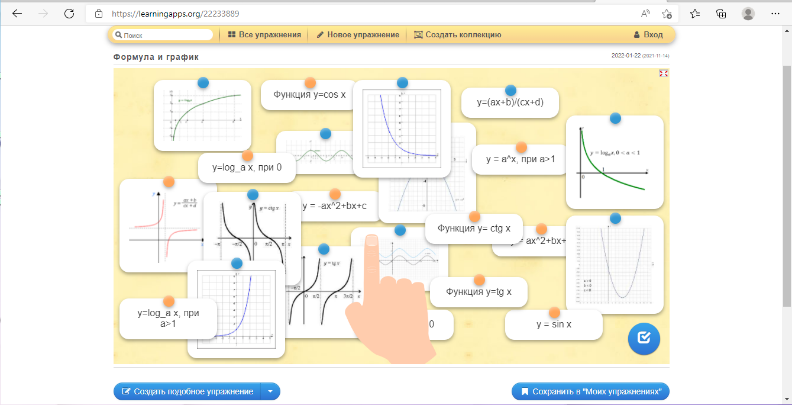 Рис.1 РазминкаСообщение ученика на тему «Применение графика функции на практике»: задание подготовить сообщение выдаётся ученику заранее.  Желательно, чтобы это был ученик, имеющий некоторые затруднения в данной теме. Сообщение не должно превышать 3-5 минут и может содержать слайды для демонстрации. Демонстрация слайдов может осуществляться на платформе ZOOM функцией «Разрешить демонстрацию экрана», если данная функция скрыта, ученика можно временно сделать организатором конференции и все необходимые функции у него появятся автоматически. Слово учителя: Одна из целей нашего сегодняшнего урока -  изложить графический        метод решения  уравнений и неравенств, который дает возможность определить корни намного проще, чем при аналитическом способе решения, используя при этом современные и общедоступные средства ИКТ. Это позволяет сэкономить время, при этом получив понятное и точное решение. Для решения подобного рода задач будем использовать онлайн - сервис, не требующий установки на компьютер «Построение графиков функций онлайн». Попасть в него, мы сможем по ссылке: http://yotx.ru/. (Рис.2)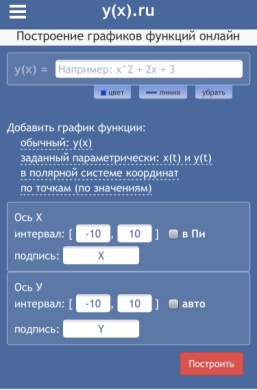 Рис.2Сервис даёт возможность построить графики функции заданные несколькими способами. При этом, можно выполнить построения нескольких графиков в одной системе координат, используя разные цвета для их выделения. Способы введения функций есть в справке (Рис.3).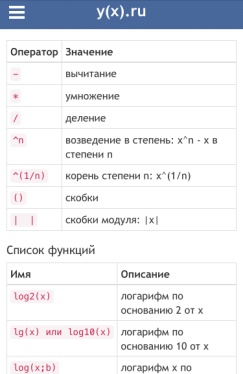 Рис.3 Часть справки сервисаВсе алгебраические выкладки можно оформлять двумя способами: 1) Подготовить заранее в любом удобном текстовом редакторе 2) Выполнять по ходу комментария решения, используя для этого текстовый редактор или встроенную функцию ZOOM (расположена в нижней части рабочего экрана, кнопка «Комментарии»)Рассмотрим несколько примеров использования сервиса для решения уравнений.4.Выполнение заданийПример 1 Рассмотрим уравнение  sin t + cos t = 1.Идея решения состоит в том, чтобы дополнить уравнение тождеством   sint + cost = 1, ввести обозначения  x = cos t,  y = sin t и решить                 графически систему, состоящую из двух уравнений:             (рис.4)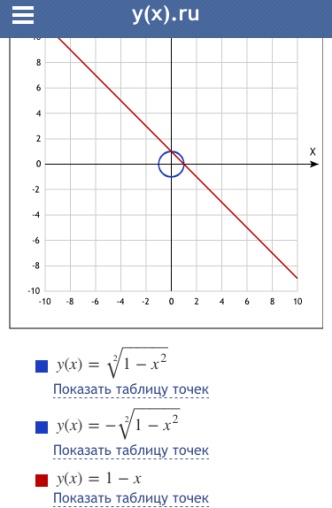 Рис.4Следует помнить: графическое решение будет частичным, а чтобы найти полное решение, необходимо учесть периодичность тригонометрических функций.Так окончательный ответ будет таким:t1 = 0◦ + 2πn, t2 =  + 2πk где n, k - целые числа.Сервис даёт возможность распечатать, переслать и скачать получившийся чертёж. Для этого есть специальные значки рядом с графиком (Рис.5)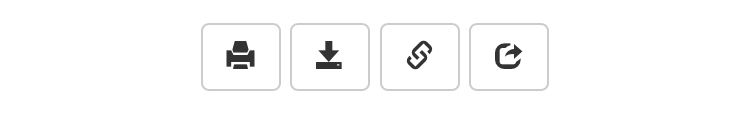                               Рис.5 Действия с чертежомФизкультминутка для глаз:Закрыть глаза, сильно напрягая глазные мышцы, на счет 1-4, затем раскрыть глаза, расслабив мышцы глаз, посмотреть вдаль на счет 1-6. Повторить 4-5 раз.Посмотреть на переносицу и задержать взор на счет 1-4. До усталости глаза не доводить. Затем открыть глаза, посмотреть вдаль на счет 1-6. Повторить 4-5 раз.Не поворачивая головы, посмотреть направо и зафиксировать взгляд на счет 1-4 затем посмотреть вдаль прямо на счет 1-6. Аналогичным образом проводятся упражнения, но с фиксацией взгляда влево, вверх и вниз. Повторить 3-4 раза.Перенести взгляд быстро по диагонали: направо вверх - налево вниз, потом прямо вдаль на счет 1-6. Повторить 4-5 раз.Пример 2Решите неравенство:    8cos3 t – 14cos2 t + 6cos t – 2sin2 t + 8sin t – 3 ≥ 0Заменим sin2 t = 1 – cos2 t.8cos3 t – 14cos2 t + 6cos t – 2 + 2cos2 t + 8sin t – 3 ≥ 0 8cos3 t – 12cos2 t + 6cos t + 8sin t – 5 ≥ 0Пусть sin t = y, cos t = x8x3 – 12x2 + 6x + 8y – 5 ≥ 08y ≥ -8x3 + 12x2 – 6x + 5y ≥ -x3 + x2 - x +  y ≥ -(x3 - x2 + x - )y ≥ -((x3 – 3∙x2∙ + 3∙x∙ - ) +  - )y ≥ -((x - )3 - )Остается решить графически систему, состоящую из неравенства (3) и из уравнения x2 + y2 = 1.(рис.6)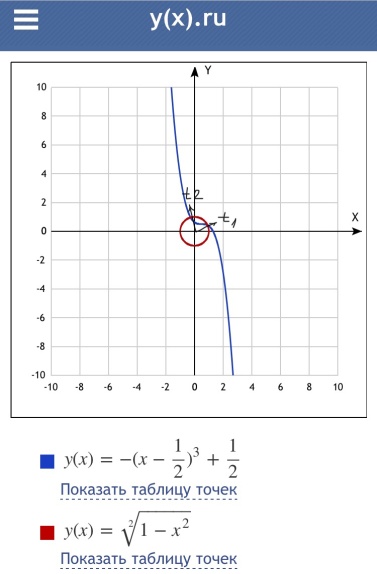 Рис.6Выделенная на рис. 10 дуга единичной окружности и является графическим решением этой вспомогательной системы.Каждая точка этой дуг имеет радиус-вектор, образующий с положительным направлением оси Ox угол, величина которого изменяется в промежутке  [26°; 106°]. Учитывая периодичность, получаем t  [26°+ 360°k; 106°+360°k], где k  Z.Данный метод может быть использован для учащихся, желающих углубить и расширить свои знания в области построения графиков функций и использовании графического метода при решении тригонометрических уравнений и неравенств. Это и закрепление изученных свойств функций, и прекрасная демонстрация их применения на практике, и подготовка учащихся к итоговым экзаменам.Домашнее заданиеРешить графически уравнение:Решить графически неравенство:Список литературы:А. Мерзляк, «Тригонометрия», М.: «АСТ – ПРЕСС», .А.В. Попадюк  «Тригонометрические уравнения и неравенства», .Приложение 5 к СанПиН 2.4.2.2821-10 – разминка для глазСсылки на интернет - источники:http://yotx.ru/ - Построение графиков функций онлайн Формула и график (learningapps.org) – Сервис с интерактивными заданиями. 